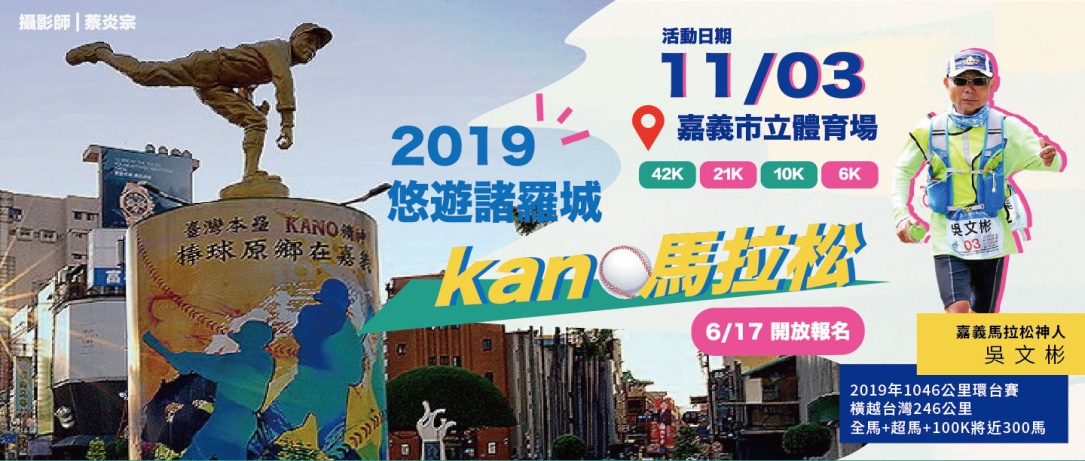            2019悠遊諸羅城KANO馬拉松活動資訊活動主旨: 嘉義市為臺灣第一個建城的城市，古名「諸羅山」,因為嘉義東方「諸」山「羅」列，故以此稱之。嘉義農林棒球隊，簡稱嘉農棒球隊，是日本時代台灣嘉義農林學校（今國立嘉義大學）的棒球代表隊。1931年，首次到台北參賽的嘉農棒球隊便奪得全台高校棒球冠軍，打破過去十二年由北部地區球隊壟斷，所謂「冠軍錦旗不過濁水溪」的傳統。隨後代表台灣赴日本參加第十七回夏季甲子園大會，以三勝一負的佳績獲得「準優勝」（亞軍），震驚日本棒壇，博得「英雄戰場 天下嘉農」的美譽。　　一座小而美而富裕的城市，當然健康是最重要的基本，藉由此賽事將帶領大家重視健康的重要。藉由馬拉松慢跑活動，悠遊嘉義有名景點，文化路、中央噴水池、市政府、檜意森活村、獄政博物館、嘉義公園、植物園等。跑進嘉義之母蘭潭水庫再經嘉義大學緬懷KANO棒球園區各個栩栩如生威猛的國手塑像，城市景觀、東區園林之美、均映入眼簾，享受不一樣的諸羅山城之美。主辦單位：嘉義市政府承辦單位: 嘉義市北回慢跑協會   協辦單位：國立嘉義大學 嘉義市國民運動中心 嘉義市體育會 嘉義市路跑委員會 陳家平議員             服務處 孫貫志議員服務處 王美惠議員服務處 傅大偉議員議員服務處 蔡永泉議員             服務處 蔡文旭議員服務處 嘉義市鐵人三項協會 嘉義諸羅山長跑協會 嘉義全統運             動用品 玉山慢跑隊 蘭潭跑跑部 中正慢跑 及時雨慢跑 盤石慢跑 非常慢車隊             101單車隊 太保愛跑足…陸續增加中   贊助單位:嘉楠食品跳伯貢丸.南僑水晶肥皂….陸續增加中報名平台: 樂活資訊活動日期：2019年11月3日(星期日) 06:00起跑活動地點: 嘉義市立體育場(嘉義市東區體育路2號)活動時序:活動路線(附件1)6.全馬組獎勵資訊 半馬組獎勵資訊獎勵辦法:全馬及半馬女子組報名人數如未達50人，總排獎金獎盃只取6名。女子組及高齡組各組報名人數3人內取1名，10名內取3名，未達3人不取排名。全馬半馬各分組報名人數50人以內取3名，每增加15名錄取1名，最多錄取15名。以上分組得獎分別贈送福義軒蛋捲1包，得總排者有獎金，不再贈送獎品。 14公里獎勵辦法: 共分4組，男生2組、女生兩組。分別各取前10名，頒發獎盃乙座+射日塔木質拼圖一份。 7公里組獎勵資訊: 男女總排各錄取10名頒發獎盃乙座+射日塔木質拼圖一份。 以上年紀均已比賽年為計算方式，不已月、日為計算方式。※團體報名人數達30人以上送.射日塔木質拼圖10份，60人以上送20份，以此類推。  20-29人送射日塔木質拼圖5份。 健走組:無晶片,有號碼布.衣服和號碼布一起寄出.不計算成績.        回終點憑號碼布可享用嘉楠貢丸熱湯一份. 學校團體健走組:無晶片,有號碼布.不計算成績.紀念衣服需回會場平號碼布領取.                號碼布會由專人送交至學校. 注意事項:※各賽種中途檢錄  7公里組和14公里組於蘭潭泛月處以電子感應，如未通過電子感應區，取消資格。  21公里要經過2次電子感應和一次信物領取，蘭潭泛月1次+學府路折返點一次領獎注意事項(學府路上仁義潭環潭公路口) 約15公里處。  全馬42公里以通過4次電子感應和一次信物領取，蘭潭泛月來回1次+學府路2次  (學府路上仁義潭環潭公路口) 25公里折返點(彈藥庫區)1次。  所有賽種如未依規定通過電子檢查點和拿取信物成績不予承認，起跑時未通過地墊及提  早起跑者成績無效，如有異議，須提出證明，經裁判確認。  健走組+學校團體組:於嘉義公園要右轉回會場中途有檢查人員於號碼布做記號. <1> 得獎者務必攜帶身分證件核對得獎資料，若不符合身分將取消獎勵，並取消成績證書、      完賽獎牌等物品發給。 <2> 獲得總成績獎勵者當日請攜帶身分證件/外籍選手請攜帶護照至獎典組登記填寫資料。得獎者務必當天上午13：00前領取獎金、獎盃，未領取者恕不另行補發  (得獎者請於領獎時，附上身份證影印本存查)  <3> 賽道設有中途感應地墊及信物，未經過中途感應地墊者，大會不予承認成績並視同未跑完全程。<4>衣物保管時間為當天5時0分開始，活動結束前取回。	 選手一律以置物袋寄物並貼好寄物號碼單(號碼布上有寄物號碼單)，     賽後憑號碼布領回寄物。 	 貴重物品請自行保管，若有遺失，大會概不負責。三.報名資訊(A版無3代母子鱷魚丫脫)     報名資訊(B版豪華組有3代母子鱷魚丫脫+完賽禮) 學校團體組報名時間：自即日起 ~ 2019年9月25日23:00止報名資格：凡是喜歡運動無其他危及生命疾病，感冒發燒者，均可報名參加。半馬組以上未滿16歲，禁止報名；如要報名需檢附家長同意書始可報名，請下載填寫後mail至:sspn5555tw@yahoo.com.tw。或賴.ID 0928358803家長同意書下載:(家長同意書下載)國小以下學童須由家長陪同方可報名14公里和7公里以下賽事.活動分組: 全馬、半馬21公里組：依性別年齡共分男7組、女4組。全半馬分組表14公里組分組表7公里組:分男女2組健走組5公里啦啦隊招募組每組限10名 贈送賽事衣服+伴手禮+早午餐+志工時數證明凡報名啦啦隊者，需服從主辦單位安排地點無其他意見，報名時請填寫相關資料，以利保險。道具不限，服裝自備，歡迎機關團體社團社區媽媽等參加。廠商報名區。請自行上網登錄，不接受晶片換物，1帳篷+ 1桌+2椅，不提供電源，每頂帳篷費用1000元，賽事報名結束時一起繳費，請至全家便利商店繳費。報名辦法凡身心健康對路跑有興趣，並遵守大會規定者皆可報名參加。1.	本次活動僅採用網路報名，不接受現場報名。2.	報名形式分：(1)個人報名 (2)團體報名。3.	填寫網路報名資料後系統會產生一組繳費帳號，每組帳號均為唯一帳號，不會與它人或其它參加團隊重複，請依照指定時間內進行繳費才算完成報名。4.繳費方式：全家便利商店繳費信用卡繳費行動支付5.	請於繳費前先行確認報名資料是否正確，並於繳費後至原報名網頁確認繳費是否成功。6.	繳費完成後約30分鐘後即可到「報名查詢與修改」查詢報名及繳費狀態。7.	繳費帳號逾期未繳者，若已逾報名時間，視同放棄報名資格。8.	樂活報名網僅代收報名費，代收的報名費全數轉交主辦(承辦)單位，收據或發票皆由活動主辦(承辦)單位開立。倘若報名者對報名費的處理方式有疑慮請洽該主辦(承辦)單位。9.	若您有網路報名、繳費操作問題請洽【樂活報名網】	電話：(05)533-6010	服務時間：週一至週五 08:30-12:00、13:30-17:00 例假日請Email或(填單)留言報到方式一律採用郵寄報到，活動當日不需再檢錄。郵資及處理費如下表，郵寄地點限台灣本島。2.主辦單位將於活動前一至二週將所有物資包裹寄達。請務必填寫正確的郵寄地址(請勿填寫郵政信箱)，郵寄物品如因地址不全或無人簽收而造成包裹無法送達者，將不再另行補寄。3.收到參加物品後即視為報到完成，請於活動當天前往會場集合即可，活動當日恕不開放現場報到領取參加物品。晶片、號碼布等物資請妥善保管，若有缺漏請最慢於活動前三日反應，否則一律視為遺失處理。4.補發：晶片或號碼布遺失或未帶補發者，可於活動當日開始前至大會服務台辦理新晶片及號碼布(數量有限)，辦理時須出示報名人身分證，並補繳手續費$100元，辦理新晶片需另付押金$100元(活動後可退還)。活動當日因現場作業不便，請留下寄送地址與收件人姓名電話，日後補寄手續費收據。5.外島、外國參加者：採現場報到(不提供郵寄以免延誤)，地點設於會場服務台，活動當日起跑前受理檢錄報到(處理費參照第一點費用表計算)紀念品資訊衣服.完賽獎牌及伴手禮等(如附件)退費辦法退費請於報名截止前致電樂活報名網05-5336010提出取消申請，一旦確認取消即喪失活動參與權，物資所有權，依照申請時間而有不同的退費標準，請斟酌情況再提出申請，(退費申請最晚需於報名截止日前提出)。•	使用信用卡繳費欲退費者，請直接電洽樂活資訊。•	報名截止日後原報名已失效，恕無法重新報名。                              活動規程晶片使用說明本活動採晶片計時，請各位參與者詳閱以下晶片配戴注意事項，並預祝順利活動取得佳績。請將晶片以鞋帶繫於鞋尖前或利用晶片束帶繫於腳踝上，嚴禁使用金屬性物品(如鐵絲、別針、金屬束線帶等物品)固定。以提供之束帶系於鞋尖前，請將晶片面朝向正上方，使晶片面保持水平狀。利用晶片束帶繫於腳踝上時，請經過晶片感應墊時，將晶片面保持水平狀朝向正下方進行感應。若您的晶片配戴方式並非如上所述，則可能會影響您的晶片感應，配戴上如有任何問題，請至晶片計時組或主辦單位服務台詢問相關事宜。配戴兩個或兩個以上晶片者、互換晶片者、未依規定配戴者，將被取消資格，不予計時亦不發給成績證明。晶片配戴方式，請參考下方圖示說明，非正確配戴將導致晶片無法被讀取，亦無法紀錄成績。.活動規則限制1.	為維護活動品質，保障選手權益，凡於報名截止後異動組別或更名者皆取消敘獎資格。2.	活動當天請於鳴槍開始前至指定地點集合，選手檢錄以晶片地墊感應取代人工劃記，提早出發者成績無效。3.	依據國際田徑規則165.24條規定，選手發時間為鳴槍時間，大會將依據鳴槍出發時間開始計算時間記錄，並依據此時間記錄做為選手名次成績統計之判定。選手必須從晶片感應地墊上方通過，若無起、終點或賽道上檢查點感應時間紀錄之選手將被取消資格亦不發給成績證明。4.	出發點位於開放性道路，選手需準時出發，提早出發或出發未通過感應地墊者成績無效，遲到者為安全考量大會有權限制其出發及不予計算成績。5.	活動當日無號碼布者，將自動喪失活動資格，且不得進入活動路線，裁判有權終止無號碼布選手進行活動。6.	無受檢查點晶片感應或無持有信物者皆判定為失格，不得異議。7.	棄賽、賽種異動者皆判定為失格，不得異議。8.	號碼布未確實佩帶好於胸前或未將信物戴於手腕處，導致無法辨識身份，終點裁判將禁止選手進入終點前30M賽道。9.	於時間內無法完成全程者，請遵照裁判人員指示，搭乘巡迴車輛返回終點。成績證明1.	成績證書：完賽後立即發給，請務必現場領取，如未領取恕不補寄。若遇大風大雨、停電、當機、網路斷線等意外，活動證書改由活動一週後，於樂活報名網自行下載列印。2.	選手成績將於賽後一週內公告於樂活報名網平台。活動違規罰則違反下列規定者，取消活動成績、並拒絕往後參與大會相關活動。1.	互換晶片、配帶他人號碼布或晶片、一人帶二個晶片等違反活動規則者皆判定失格，成績全部不予以計算。2.	不遵從裁判引導者。3.	競賽途中借助車輛(含自行車)或人員陪同(如乘車、扶持…等)。4.	違反運動精神與道德者，如(打架、辱罵裁判或大會工作人員。不當行為或散播謠言或不實言論、行為足以影響大會聲譽者)。5.	嚴禁非報名者取代報名者參加活動，或(私下轉售者)，代跑者及被代跑者一經查明屬實，由裁判宣佈成績無效外，另將於網路上公佈代跑者及被代跑者姓名(歡迎選手具體舉發)。緊急應變辦法•	緊急醫療規劃：安全維護工作及應變計畫是活動最重要的事情，有完善的安全計畫可快速解決問題，將傷害降至最低。1.	現場每位選手投保【公共意外險】。2.	現場設置專業醫療單位。3.	建立緊急醫護聯繫網-配合當地醫療單位達到最快速的緊急救援。4.	主要醫療團隊將由專業醫療小組協助，提供活動會場路線上及主會場所有參與者的人身安全。•	雨備方案規劃1.	若因颱風來襲或天災，將透活動官網平台公告活動延期或停辦資訊。2.	若活動前一周由天氣預報表示活動當天可能會有較高的機率下雨，將視情況增加活動會場帳篷數量。•	雨備方案規劃1.	若因颱風來襲或天災，將透活動官網平台公告活動延期或停辦資訊。2.	若活動前一周由天氣預報表示活動當天可能會有較高的機率下雨，將視情況增加活動會場帳篷數量。安全提示1.	未報名者請勿於活動時間內進入賽道內，影響選手權益。2.	競賽路線為一般開放性道路，仍有大小車輛正常行駛，請注意自身安全。重要路口設有方向標示牌或大會志工協助指揮引導，活動舉辦以不干擾居民正常生活為要件。路口如遇管制請稍做等候，請勿對工作人員咆哮或硬闖、如無法認同本項約定者請勿勉強參與。3.	活動請衡量自身能力參與，除發揮精神、力克艱難、突破自我極限達成目標外，並請於活動前一日做充足的睡眠及當日活動開始前2個鐘頭補充飲食，切忌空腹出發，以免中途體力不濟，嚴重者可能因血糖過低而引發瞬間昏厥等危險。4.	賽道裁判或醫師(醫護)有權視選手體能狀況，中止選手繼續活動，選手不得有異議。5.	請參加選手務必考量本身健康狀況，安全第一。身體不適時，請立即停止參加競賽切勿勉強，並就近向大會志工請求協助支援。6.	參加本次活動者請注意身體健康，如有心臟、血管、糖尿病等方面病歷者，請勿參加。7.	參與者皆為志願參加並願意承擔期間所發生之意外風險責任，若於活動過程中發生任何傷亡或其他任何形式上的損失，按本活動投保之公共意外險處理，所有細節依投保公司之保險契約為準，一切與主辦單位無關。8.	請攜帶身分證明及健保卡。注意事項1.	本活動雨天照常舉行，如遇海陸上颱風警報或不可抗拒之天然災害，為考量選手及參加者安全，大會有權宣佈取消、延期或調整活動路線。2.	參與活動者須同意大會有權將活動過程之錄影、相片(肖像)、成績含(報名者的姓名、所屬單位名稱等資訊)對外公告、或於世界各地播放、展出、刊登於網站及刊物上或用於相關活動宣傳活動上。3.	選手通過終點前後請勿逗留占用賽道，影響其他選手進場安全，如欲拍照請進入終點後至側邊拍照留影。4.	參與本次活動人員及選手一旦登入報名系統完成繳費者，視同同意本活動規程所有規定。5.	本活動規程及相關資訊將陸續於樂活報名網公佈。若有未盡事宜，大會得隨時增補修訂之，將不另行通知。保險特別說明1.	報名表內各欄請務必詳實填寫，如有錯漏導致喪失保險效力，應自行負責。2.	大會為本次活動貴賓、裁判、志工及參與者投保公共意外責任險。3.	請選手檢視自已當日狀況量力而為，並於活動前一日做充足的睡眠及當日出發前2個鐘頭補充飲食再行出發。本會在現場設有必要的緊急醫療救護，對於本身疾患引起之病症不在承保範圍內，公共意外險只承保因意外所受之傷害做理賠。4.	大會為本次活動針對貴賓、裁判、志工及參與者投保公共意外責任險，依照中華民國104年11月2日內政部研訂發文之字號內授消字第 1040823601 號之規定投保：5.大會免責聲明：選手於賽事期間因參與賽事所造成財物損失或體傷，大會將協助處理保險理賠事宜，惟選手已獲得理賠項目、或因特別不保事項、或非屬理賠範圍等事由，不得再向指導單位、主辦單位及承辦單位要求任何形式之賠償。6.公共意外險承保範圍：被保險人因在保險期間內發生下列意外事故所致第三人體傷、死亡或第三人財物損害，依法應負賠償責任，而受賠償請求時，本公司對被保險人負賠償之責：被保險人或其受僱人在本保單載明之競賽路線上因活動發生之意外事故。被保險人在競賽路線之建築物、通道、機器或其他工作物所發生之意外事故。特別不保事項：個人疾病導致運動傷害。因個人體質或因自身心血管所致之症狀，例如休克、心臟症、糖尿病、熱衰竭、中暑、高山症、癲癇、脫水等。對於因本身疾患所引起之病症將不在保險範圍內，而公共意外險只承擔因外來意外所受之傷害理賠。選手如遇與跟第二項所述之疾病之病史，建議選手慎重考慮自身安全，自行加保個人人身意外保險。如您曾發生過以下病況及有以下疾病狀況，屬猝死高危險群，請諮詢醫師專業的判斷及請勿勉強參加。	不明原因的胸部不適於(胸悶、胸痛)	不明原因的呼吸困難	不明原因頭暈	突然失去知覺	高血壓(>140/90㎜Hg)	心臟病	腎功能異常	糖尿病	高血脂(總膽固 → 240mg/D1)	家族心臟病史(一等親在60歲前發生心臟病或猝死)	癲癇寄物時間05：00大會公告注意事項05：20來賓致詞、表演05：40熱身操05 : 50全馬起跑06：00半馬起跑06：00健走組+學校組起走06 : 0014公里起跑06：007公里起跑                   06 : 207公里頒獎時間07：2014公里頒獎時間08：00半馬頒獎時間08：40全馬頒獎時間10：00賽事關門時間12：30活動結束珍重再見13：30全馬男子總排獎勵資訊全馬女子總排獎勵資訊第1名新台幣6,000元+獎盃第1名新台幣6,000元+獎盃第2名新台幣5,000元+獎盃第2名新台幣5,000元+獎盃第3名新台幣4,000元+獎盃第3名新台幣4,000元+獎盃第4名新台幣3,000元+獎盃第4名新台幣3,000元+獎盃第5名新台幣2,000元+獎盃第5名新台幣2,000元+獎盃第6名新台幣1,000元+獎盃第6名新台幣1,000元+獎盃第7名新台幣1,000元+獎盃第7名新台幣1,000元+獎盃第8名新台幣1,000元+獎盃第8名新台幣1,000元+獎盃第9名新台幣1,000元+獎盃第9名新台幣1,000元+獎盃第10名新台幣1,000元+獎盃第10名新台幣1,000元+獎盃半馬男子總排獎勵資訊半馬女子總排獎勵資訊第1名新台幣3,000元+獎盃第1名新台幣3,000元+獎盃第2名新台幣2,500元+獎盃第2名新台幣2,500元+獎盃第3名新台幣2,000元+獎盃第3名新台幣2,000元+獎盃第4名新台幣1,500元+獎盃第4名新台幣1,500元+獎盃第5名新台幣1,200元+獎盃第5名新台幣1,200元+獎盃第6名新台幣1,000元+獎盃第6名新台幣1,000元+獎盃第7名新台幣800元+獎盃第7名新台幣800元+獎盃第8名新台幣800元+獎盃第8名新台幣800元+獎盃第9名新台幣800元+獎盃第9名新台幣800元+獎盃第10名新台幣800元+獎盃第10名新台幣800元+獎盃賽種42.2公里21公里14公里7公里報名費800元700元600元600元經濟組    600元    500元    無經濟組  無經濟組晶片押金100元賽後退還100元賽後退還100元賽後退還100元賽後退還開放名額1500人1500人1000人500人賽前郵寄物資紀念T恤(經濟組無衣服)2. 號碼布   3. 晶片1.紀念T恤(經濟組無衣服)2. 號碼布3. 晶片1.紀念T恤2. 號碼布3. 晶片1.紀念T恤2. 號碼布3. 晶片  完賽禮(現場領取)1.獎牌2.成績證書3.礦泉水4.餐點+熱食5.南僑水晶肥  皂禮盒裝  (經濟組無)1.獎牌2.成績證書3.礦泉水4.餐點+熱食5.南僑水晶肥  皂禮盒裝(經濟組無)1.獎牌    2.成績證書 3.礦泉水   4.餐點+熱食5.南僑水晶肥  皂禮盒裝1.獎牌2.成績證書3.礦泉水4.餐點+熱食5.南僑水晶肥  皂禮盒裝賽種  42.2公里   21公里   14公里    7公里報名費1000元900元800元800元晶片押金    100元  賽後退還    100元    賽後退還    100元   賽後退還    100元   賽後退還開放名額    1500人    1500人    1000人      500人賽前郵寄物資紀念T恤2. 號碼布3. 晶片1.紀念T恤2. 號碼布3. 晶片1.紀念T恤 2. 號碼布   3. 晶片     1.紀念T恤2. 號碼布3. 晶片完賽禮(現場領取)1.	獎牌2.	成績證書3.	礦泉水4.	餐點組合   +熱食5.  南僑水晶肥    皂禮盒裝   6. 母子鱷魚    3代丫脫1.	獎牌2.	成績證書3.	礦泉水4.  餐點組合    + 熱食5.  南僑水晶肥    皂禮盒裝6.  母子鱷魚    3代丫脫1.	獎牌2.	成績證書3.	礦泉水4.	餐點+熱食5.  南僑水晶肥    皂禮盒裝6.  母子鱷魚    3代丫脫1.	獎牌2.	成績證書3.	礦泉水4.	餐點+熱食5.  南僑水晶肥    皂禮盒裝6.  母子鱷魚    3代丫脫賽種     健走組嘉義市學校團體組(國小 國中 高中)報名費    200元     免費晶片押金      無      無開放名額     500人     1000人賽前郵寄物資1.紀念T恤2. 號碼布1.郵寄號碼布2.紀念T恤賽後憑號碼布領取 完賽禮(現場領取)1.	礦泉水2.	熱食3.   保險1.	礦泉水2.	熱食3.   保險組別性別年齡男高齡組男70歲以上38年次以前男甲組男60-69(39-48年次)男乙組男50-59(49~58年次)男丙組男40-49(59~68年次)男丁組男30-39(69~78年次)男戊組男20-29(79~88年次)男己組男19歲以下89年次以後女甲組女50歲以上(58年次以前)女乙組女40~49(59~68年次)女丙組女30~39(69~78年次)女丁組女29歲以下(79年次以後)男A組男男41歲以上含41歲67年次以前1978年前出生男B組男男40歲以下含40歲68年次以後1979年後出生女A組女女31歲以上含31歲77年次以前1988年前出生女B組女女30歲以下含30歲78年次以後1989年後出生男不分年齡取總排10名女不分年齡取總排10名不分年齡不分組別人數 1-2 3-5 6-1011-2021-3031-5051-8081以上郵資100元200元300元400元500元600元800元1,000元1,000人以下公共意外險說明： •	每人體傷責任新台幣：伍佰萬元。 • 	每一意外事故責任體傷新台幣：參仟萬元。 •	每一意外事故財物損失責任新台幣：貳佰萬元。 •	保險期間最高賠償金額新台幣：陸仟肆佰萬元。1,000-3,000人公共意外險說明： •  每人體傷責任新台幣：伍佰萬元。 •	每一意外事故責任體傷新台幣：伍仟萬元。 •	每一意外事故財物損失責任新台幣：貳佰萬元。 •	保險期間最高賠償金額新台幣：壹億肆佰萬元。3,000-10,000人公共意外險說明： •	每人體傷責任新台幣：伍佰萬元。 •	每一意外事故責任體傷新台幣：伍仟萬元。 •	每一意外事故財物損失責任新台幣：貳佰萬元。 •	保險期間最高賠償金額新台幣：壹億肆佰萬元。10,000人以上公共意外險說明： •	每人體傷責任新台幣：伍佰萬元。 •	每一意外事故責任體傷新台幣：壹億伍仟萬元。 •	每一意外事故財物損失責任新台幣：貳佰萬元。 •	保險期間最高賠償金額新台幣：參億肆佰萬元。